ПОЛОЖЕНИЕо проведении этапа соревнований на Кубок России 2024 годапо шахматам среди женщин«Саткинская осень – 2024»(номер-код спортивной дисциплины 0880012811Я)27 августа – 6 сентября 2024 г.г. Сатка, Челябинская область ОБЩИЕ ПОЛОЖЕНИЯ Этап Кубка России 2024 года по шахматам среди женщин «Саткинская осень – 2024» (далее – спортивные соревнования) проводится в соответствии с Единым календарным планом межрегиональных, всероссийских и международных физкультурных мероприятий и спортивных мероприятий на 2024 год,, утвержденным приказом Министерства спорта Российской Федерации от 27 декабря 2023 г. № 1087 (часть II ЕКП СМ № 2088740020018883), календарным планом Общероссийской общественной организации «Федерация шахмат России» и календарным планом Министерства физической культуры и спорта Челябинской области на 2024 год.Региональная общественная организация «Челябинская областная федерация шахмат», аккредитована до 20.08.2024 г. и внесена в реестр общероссийских и аккредитованных региональных спортивных федераций Приказом Министерства спорта Российской федерации от 21.08.2020 г. № 157.Спортивные соревнования проводятся по виду спорта «шахматы», спортивная дисциплина – шахматы (номер-код спортивной дисциплины – 0880012811Я).По характеру проведения – личные.Цели и задачи:определение кандидаток на участие в финале соревнований на Кубок России 2024 года;развитие и популяризация шахмат в Российской Федерации;повышение спортивного мастерства и квалификации шахматисток.Спортивные соревнования проводятся по Правилам вида спорта «шахматы», утвержденным приказом Минспорта России № 988 от 29 декабря 2020 года (с изменениями, внесенными приказами Министерства спорта Российской Федерации от 10 апреля 2023 г. № 243, от 11 мая 2023 г. № 315), и не противоречащим Правилам игры в шахматы ФИДЕ.Обеспечивается читинг-контроль с соблюдением требований Античитерских правил, утвержденных ФИДЕ.Организаторам и участницам запрещается оказывать противоправное влияние на результаты спортивных соревнований.Запрещается участвовать в азартных играх в букмекерских конторах и тотализаторах путем заключения пари на официальные спортивные соревнования в соответствии с требованиями, установленными пунктом 3 части 4 статьи 26.2. Федерального закона от 4 декабря 2007 года № 329-ФЗ «О физической культуре и спорте в Российской Федерации».Поведение участниц во время спортивных соревнований регламентируется Положением «О спортивных санкциях в виде спорта «Шахматы», утвержденным решением Наблюдательного Совета Общероссийской общественной организации «Федерация шахмат России», протокол №6-12.2019, от 07.12.2019 г.Данное положение является основанием для командирования спортсменов, тренеров, спортивных судей и иных специалистов в области физической культуры и спорта на спортивные соревнования органами исполнительной власти субъектов Российской Федерации в области физической культуры и спорта.ПРАВА И ОБЯЗАННОСТИ ОРГАНИЗАТОРОВ СПОРТИВНЫХ СОРЕВНОВАНИЙОбщее руководство по подготовке и проведению соревнований осуществляют Общероссийская общественная организация «Федерация шахмат России» (далее ФШР), Министерство по физической культуре и спорту Челябинской области, РОО «Челябинская областная федерация шахмат» (далее ЧОФШ), Областное казенное учреждение «Региональный центр спортивной подготовки Челябинской области» (далее ОКУ «РЦСП Челябинской области»), Администрация Саткинского муниципального района, Муниципальное казенное учреждение «Управление по физической культуре и спорту Саткинского муниципального района».Непосредственное проведение соревнований и первичный подсчет кубковых очков возлагается на главную судейскую коллегию, согласованную с ФШР, и шахматный клуб «Вертикаль» (Фонд) (далее ШК «Вертикаль»).Генеральный партнер соревнований – ООО «Группа Магнезит».Распределение прав и обязанностей между организаторами спортивных соревнований:ФШР:осуществляет общее руководство проведением спортивных соревнований;согласовывает кандидатуру главного судьи спортивных соревнований на этапе подготовки положения;публикует положение о спортивных соревнованиях на своем сайте;выделяет на основной призовой фонд 400000 (четыреста тысяч) рублей;ведет на своем сайте учет Кубковых очков всех этапов и определяет участников финала Кубка России среди женщин;согласовывает использование логотипов ФШР и/или партнеров ФШР.ШК «Вертикаль»:формирует судейскую коллегию, назначает должностных лиц;публикует положение о спортивных соревнованиях на сайтах www.satkachess.ru и autumn.satkachess.ru;обеспечивает участниц спортивных соревнований медицинским персоналом для:1) оказания первой помощи непосредственно на месте спортивных соревнований;2) наблюдения за выполнением санитарно-гигиенических требований при проведении спортивных соревнований;3) контроля над состоянием здоровья и проверки правильности оформления допуска к спортивным соревнованиям (по состоянию здоровья), предусмотренные данным положением;направляет результаты спортивных соревнований на обсчет российского и международного рейтингов;несет ответственность за причиненный вред участникам спортивных соревнований и (или) третьим лицам;публикует списки участниц с регулярным обновлением информации на официальном сайте соревнований autumn.satkachess.ru;проводит спортивные соревнования в соответствии с Положением о соревнованиях на Кубок России 2024 года по шахматам среди женщин;осуществляет прием предварительных заявок;размещает информацию о ходе турнира в местных СМИ и сети интернет;оформляет игровое помещение рекламой и символикой спонсоров ФШР, местных спонсоров, баннерами и афишами с логотипами ФШР и спонсоров;согласовывает с ФШР использование логотипов ФШР и/или партнеров ФШР.Министерство по физической культуре и спорту Челябинской области:согласовывает проведение спортивных соревнований.ОКУ «РЦСП Челябинской области»:несет расходы по награждению грамотами и медалями Министерства спорта Челябинской области, проезду и проживанию иногородних судей, питанию судей.Администрация Саткинского муниципального района:предоставляет Дворец спорта «Магнезит» для проведения спортивных соревнований.Главный судья спортивных соревнований – судья всероссийской категории, международный арбитр Александр Владимирович Ватлин (Удмуртская Республика):непосредственно проводит спортивные соревнования и первичный подсчет кубковых очков;отвечает за безопасность участниц в игровой зоне.Директор спортивных соревнований – международный организатор Амир Мансурович Гилязов (Челябинская область):обеспечивает безопасность участниц в ходе спортивных соревнований в соответствии с требованиями действующего Положения о межрегиональных и всероссийских официальных спортивных соревнованиях по шахматам и законодательства РФ.Председатель комиссии по допуску Оксана Владимировна Глухова (Челябинская область):обеспечивает работу комиссии по допуску;обеспечивает прием и сохранность документов при официальной регистрации участниц;обеспечивает предоставление в комиссию по допуску анкет от спортсменок;осуществляет контроль наличия в заявке медицинского допуска;готовит и подписывает протокол о допуске спортсменок к спортивным соревнованиям.ОБЕСПЕЧЕНИЕ БЕЗОПАСНОСТИ УЧАСТНИКОВ И ЗРИТЕЛЕЙ, 
МЕДИЦИНСКОЕ ОБЕСПЕЧЕНИЕ, АНТИДОПИНГОВОЕ ОБЕСПЕЧЕНИЕ.Спортивные соревнование проводится на объекте спорта, включенном во Всероссийский реестр объектов спорта, в соответствии с Федеральным законом от 4 декабря 2007 года № 329-ФЗ «О физической культуре и спорте в Российской Федерации».Обеспечение безопасности участниц на спортивных соревнованиях осуществляется согласно требованиям «Правил обеспечения безопасности при проведении официальных мероприятий», утвержденных постановлением Правительства Российской Федерации от 18 апреля . № 353 и Приказом МВД России № 1092 от 17.11.2015 года «Об утверждении Требований к отдельным объектам инфраструктуры мест проведения официальных спортивных соревнований и техническому оснащению общественного порядка общественной безопасности».ШК «Вертикаль» и главная судейская коллегия спортивных соревнований несет ответственность за соблюдение участницами соревнования требований техники безопасности, которые должны соответствовать правилам проведения соревнований и принимают меры по профилактике травматизма.ШК «Вертикаль» в целях обеспечения общественного порядка и общественной безопасности и соблюдения административных запретов на посещение мест проведения соревнований в дни их проведения в срок до 30 календарных дней до начала проведения соревнования уведомляет соответствующий территориальный орган федерального органа исполнительной власти в сфере внутренних дел о месте, дате и сроке проведения соревнования и незамедлительно сообщает об изменении указанной информации.ШК «Вертикаль» совместно с собственником (пользователем) объекта спорта разрабатывает и утверждает по согласованию с территориальным органом внутренних дел план мероприятий по обеспечению общественной безопасности и общественного порядка в срок не позднее 10 дней до начала соревнований.Требования к обеспечению безопасности предъявляются в соответствии с положением о всероссийских и межрегиональных официальных спортивных соревнованиях по шахматам на текущий год и законодательством РФ.При перевозке участниц соревнований автобусами руководствоваться Правилами организованной перевозки группы детей автобусами, утверждёнными постановлением Правительства Российской Федерации от 23.09.2020 г. № 1527, а также Правилами перевозок пассажиров и багажа автомобильным транспортом и городским наземным электрическим транспортом, утвержденными постановлением Правительства РФ от 01.10.2020 № 1586.Участие в соревнованиях осуществляется только при наличии полиса страхования жизни и здоровья от несчастных случаев, который предоставляется в комиссию по допуску на каждую участницу соревнований. Страхование участниц соревнований может производиться как за счет средств бюджетов субъектов Российской Федерации, так и внебюджетных средств, в соответствии с законодательством Российской Федерации. Оказание скорой медицинской помощи осуществляется в соответствии с приказом Министерства здравоохранения РФ от 23.10.2020 г. № 1144н «Об утверждении порядка организации оказания медицинской помощи лицам, занимающимся физической культурой и спортом (в том числе при подготовке и проведении физкультурных мероприятий и спортивных мероприятий), включая порядок медицинского осмотра лиц, желающих пройти спортивную подготовку, заниматься физической культурой и спортом в организациях и (или) выполнить нормативы испытаний (тестов) всероссийского физкультурно-спортивного комплекса «Готов к труду и обороне» (ГТО)» и форм медицинских заключений о допуске к участию физкультурных и спортивных мероприятиях».Руководствуясь заключением врача спортивных соревнований, главный судья может не допустить спортсменку до тура в случае, если спортсменка имеет явные симптомы острых респираторных вирусных заболеваний. Перед началом тура спортсменка, имеющая симптомы заболевания в обязательном порядке обязана уведомить главного судью о самочувствии и предъявить справку от врача, выданную в этот же день, допускающую её участие.  В обязательном порядке во время пребывания в игровой зоне такие спортсменки должны использовать средства индивидуальной защиты: маску и т.п.В целях обеспечения безопасности всем иногородним участницам рекомендовано проживать в официальном отеле (отелях), заявленном организаторами.Основанием для допуска спортсменок к соревнованиям по медицинским заключениям является заявка на участие в спортивных соревнованиях с отметкой «Допущен» напротив каждой фамилии спортсменки, заверенная подписью врача по спортивной медицине и его личной печатью либо уполномоченным представителем медицинской организации, имеющей сведения о прохождении УМО спортсменкой. Заявка на участие в спортивных соревнованиях подписывается врачом по спортивной медицине либо уполномоченным представителем медицинской организации, имеющей сведения о прохождении УМО спортсменкой с расшифровкой фамилии, имени, отчества (при наличии) и заверяется печатью медицинской организации, имеющей лицензию на осуществление медицинской деятельности, предусматривающей работы (услуги) по лечебной физкультуре и спортивной медицине.Антидопинговое обеспечение спортивных мероприятий на территории Российской Федерации осуществляется в соответствии с приказом Министерства спорта РФ от 24 июня . № 464 «Об утверждении Общероссийских антидопинговых правил» (далее — Антидопинговые правила).В соответствии с пунктом 12.14.1 Антидопинговых правил ни одна спортсменка или иное лицо, в отношении которых были применены дисквалификация или временное отстранение, не имеют права во время срока дисквалификации или временного отстранения участвовать в каком-либо качестве в спортивных соревнованиях.Соревнования проводятся без зрителей.ОБЩИЕ СВЕДЕНИЯ О СПОРТИВНЫХ СОРЕВНОВАНИЯХМесто и сроки проведения соревнований:Соревнования проводятся с 27 августа (день приезда) по 6 сентября (день отъезда) 2024 года во Дворце спорта «Магнезит» (г. Сатка, ул. Солнечная, 10).Комиссия по допуску работает 27 августа с 14-00 до 20-00 во Дворце спорта «Магнезит».Техническое открытие соревнования состоится 28 сентября в 14-30 во Дворце спорта «Магнезит».Открытие состоится 30 августа в 14-00 во Дворце культуры «Магнезит» (г. Сатка, ул. 100-летия Комбината «Магнезит», д.1)Закрытие и награждение состоится 5 сентября в 16-30 во Дворце культуры «Магнезит».Программа соревнований:29 августа участницам предлагается экскурсионная программа.Опоздавшие участницы, не зарегистрированные в установленный положением срок, включаются в турнир по решению главного судьи со 2-го тура (в первом туре такому участнику ставится минус).Соревнования проводятся по швейцарской системе в 9 туров в соответствии с приведенным выше расписанием.Стартовый лист сортируется по рейтингу ФИДЕ, затем по российскому рейтингу.Жеребьевка проводится с использованием программы Swiss-Manager и публикуется на сайте www.chess-results.com. Претензии на компьютерную жеребьевку не принимаются.Контроль времени 90 минут на 40 ходов + 30 минут до конца партии с добавлением 30 секунд на ход, начиная с первого, каждой участнице.Переговоры о ничьей запрещаются до 40-го хода включительно.Запись партий обязательна.При опоздании на тур более чем на 30 минут, участнице засчитывается поражение. В этом случае соперник получает «+», а опоздавший «–».Если участнице присуждено поражение в партии из-за опоздания или неявки без уважительной причины, она будет исключена из турнира, если главный судья не примет иное решение. Условие формирования и работы апелляционного комитета (АК):АК избирается на техническом совещании и состоит из 5 человек (3 основных члена и 2 запасных).Протест на решение главного судьи подается председателю апелляционного комитета участником или его представителем в письменном виде не позднее 60 минут после окончания тура и рассматривается до очередной жеребьевки.При подаче протеста вносится денежный залог в размере 2000 руб. При удовлетворении протеста денежный залог возвращается в полном размере, в противном случае денежный залог поступает в распоряжение ШК «Вертикаль» на покрытие расходов по проведению спортивных соревнований.Протест на компьютерную жеребьевку не принимается.Решение Апелляционного комитета является окончательным.ТРЕБОВАНИЯ К УЧАСТНИКАМ СПОРТИВНЫХ СОРЕВНОВАНИЙ И УСЛОВИЯ ИХ ДОПУСКАК участию в спортивных соревнованиях допускаются квалифицированные шахматистки в соответствии с требованиями Положения  о межрегиональных, всероссийских и международных физкультурных мероприятий и спортивных мероприятий на 2024 год, утвержденных Министерством спорта Российской Федерации.Допускаются спортсменки с рейтингом по шахматам (российским или ФИДЕ) 1085 пунктов и выше на 1 августа 2024 года.Спортсменки должны иметь с собой документ, подтверждающий отсутствие медицинских противопоказаний для участия в данных спортивных соревнованиях, полис обязательного медицинского страхования (полис ОМС) и договор о страховании жизни и здоровья от несчастных случаев на данные спортивные соревнования.Во исполнение требований законодательства Российской Федерации в сфере физической культуры и спорта, включая Приказ Министерства спорта РФ от 29 апреля . № 464 «Об утверждении Порядка ведения системы учета данных о спортсменах, занимающихся видом спорта, развиваемым соответствующей общероссийской спортивной федерацией, и выдачи документов, удостоверяющих принадлежность к физкультурно-спортивной или иной организации и спортивную квалификацию спортсменов», Устава и иных руководящих документов ФИДЕ, организатор спортивных соревнований (ШК «Вертикаль») осуществляет сбор и обработку персональных данных участниц.Порядок и условия обработки персональных данных осуществляется в соответствии с требованиями Федерального закона от 27 июля 2006 года № 152-ФЗ «О персональных данных» и определены в Политике ФШР в отношении обработки персональных данных, утвержденной решением Наблюдательного Совета ФШР, Протокол № 01–01.2022, от 26 января .Действующая редакция Политики постоянно доступна на официальном сайте по адресу: https://ruchess.ru/federation/documents/Спортсменка в течение года имеет право принять участие в неограниченном количестве турниров-этапов Кубка.ПОДАЧА ЗАЯВОК НА УЧАСТИЕПредварительные заявки направляются в оргкомитет до 21 августа 2024 года через форму электронной регистрации https://forms.gle/jPMjSoPEL6ab9nCn9.Ссылка для мобильных устройств: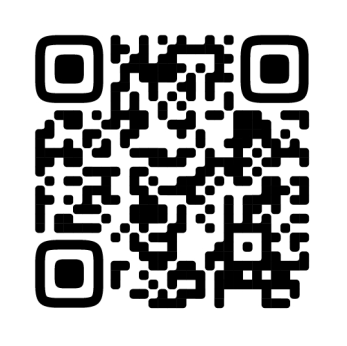 Спортсменкам, не подавшим предварительную заявку, участие в спортивных соревнованиях не гарантируется.Заявка на участие в спортивных соревнованиях (приложение № 1), представляются в комиссию по допуску в 1 (одном) экземпляре при официальной регистрации участниц. К заявке прилагаются следующие документы на каждую спортсменку:паспорт гражданина Российской Федерации или свидетельство о рождении – для спортсменок, не достигших 14 лет (проверяется и возвращается);анкету участницы (приложение № 2, заполняется лично во время работы комиссии по допуску);документ, подтверждающий отсутствие медицинских противопоказаний для участия в данных спортивных соревнованиях (проверяется и возвращается);копия документа, выданного Общероссийской общественной организацией «Федерация шахмат России», подтверждающего переход спортсмена из спортивного клуба или иной физкультурно-спортивной организации в другой спортивный клуб или иную физкультурно-спортивную организацию (если спортсмен в текущем году выступал за другой субъект Российской Федерации);полис обязательного медицинского страхования (проверяется и возвращается);полис страхования жизни и здоровья от несчастных случаев (проверяется и возвращается).Представители, тренеры и участницы несут персональную ответственность за подлинность документов, представляемых в комиссию по допуску.Спортсменка, решившая не участвовать в спортивных соревнованиях после прохождения предварительной регистрации, обязана поставить в известность организаторов о своем решении. Окончательное решение о допуске спортсменов к спортивным соревнованиям принимается комиссией по допуску.УСЛОВИЯ ПОДВЕДЕНИЯ ИТОГОВМеста в спортивных соревнованиях определяются по сумме набранных очков.Победителями и призерами считаются участники, набравшие наибольшее количество очков.В случае равенства очков у двух и более участников места определяются по дополнительным показателям в порядке убывания значимости:1) усеченный коэффициент Бухгольца (без одного худшего результата);2) коэффициент Бухгольца;3) большее число побед;4) результат личной встречи игроков, находящихся в одной очковой группе (при условии, что все игроки сыграли между собой).В случае равенства очков и всех дополнительных показателей при дележе мест зачетные очки и денежные призы делятся, медали и кубок – по жребию.Условия выхода в финальный этап Кубка России среди женщин.К участию в Финале допускаются спортсменки, имеющие гражданство РФ и представляющие в рейтинг-листе ФИДЕ Российскую Федерацию (аббревиатура в рейтинг-листе – RUS или FID). Участницы Финала определяются на основе данных, полученных ФШР от организаторов турниров-этапов. При определении участниц Финала зачетные очки, набранные спортсменками на всех этапах, суммируются. Если спортсменки набрали равное число очков, то подсчитывается среднее число очков, завоеванных каждой из них за один турнир-этап. Преимущество получает более высокий показатель. В случае равенства этого показателя преимущество получает спортсменка, занявшая более высокое место в отдельном турнире-этапе.К участию в Финале допускаются 7 спортсменок, набравших максимальное количество очков на турнирах-этапах Кубка (далее – основные участницы), и одна спортсменка по решению тренерского совета ФШР.В случае отказа кого-либо из основных участниц, кандидатский список формируется по решению тренерского совета ФШР.Условия присвоения зачетных очков.Зачетные очки за участие в соревновании начисляются в соответствии с Положением спортивных соревнованиях на Кубок России 2024 года по шахматам среди женщин.Зачетные очки начисляются только участницам, имеющим гражданство РФ и представляющим в рейтинг-листе ФИДЕ Российскую Федерацию (аббревиатура в рейтинг-листе – RUS или FID).Участие в турнире иностранных спортсменок не влияет на распределение зачетных очков.Сроки представления ШК «Вертикаль» итоговых протоколов и отчетов.В течение 10 календарных дней по окончании спортивных соревнований, организаторы обязаны прислать в ФШР на e-mail agafonova@ruchess.ru следующие документы, заверенные печатью и подписью главного судьи: судейский отчет, турнирные таблицы (установленного образца), справку о составе судейской коллегии, справку о количественном составе субъектов Российской федерации, принявших участие в Кубке, а также таблицы с данными участниц, получающих зачетные кубковые очки.Все претензии, касающиеся начисления очков и определения статуса турнира-этапа, принимаются в письменном виде по адресу agafonova@ruchess.ru в течение 10 календарных дней с момента публикации итогов турнира-этапа на сайте ФШР.Организаторы обязаны опубликовать на официальном сайте соревнования:итоговые таблицы прошедшего этапа Кубка России среди женщин с указанием годов рождения участниц и представляемых ими субъектов в течение 10 календарных дней по окончании спортивных соревнований;справки о составе и квалификации судейской коллегии;справки о количестве субъектов.Предоставить в ФШР фотоотчет о турнире (по возможности не менее 15 фотографий, в том числе фото, с согласованными рекламными материалами с лого ФШР и/или партнеров ФШР).Предоставить финансовый отчет в ФШР в срок не позднее 30 календарных дней со дня окончания турнира:количество собранных взносов, в соответствии с положением;ведомость выдачи денежных призов.НАГРАЖДЕНИЕ ПОБЕДИТЕЛЕЙ, ПРИЗЕРОВПобедитель турнира награждается кубком, грамотой, медалью и денежным призом. Призеры награждаются грамотами, медалями и денежными призами.Награждение производится во время церемонии закрытия соревнования. Победители и призеры, отсутствующие на церемонии закрытия соревнования, могут получить призы только по согласованию с оргкомитетом. Распределение призового фонда каждого турнира объявляется оргкомитетом не позднее начала третьего тураМогут устанавливаться дополнительные призы спонсорами и другими организациями.Призовой фонд соревнования составляет 600 000 (шестьсот тысяч) рублей.Определение победительниц. Система распределения и выдачи призов (в рублях)* - шахматистки, на 1 января 2024 года, проживающие на территории Челябинской области, а также шахматистки из других регионов, являющиеся членами ЧОФШ на эту дату.При распределении дополнительных призов учитывается российский рейтинг на 26.08.2024 года.Участницам, имеющим рейтинг ФИДЕ, но не имеющим российского рейтинга, при распределении мест в категориях, рейтинг ФИДЕ приравнивается к российскому рейтингу.Призы подлежат налогообложению в соответствии с законодательством РФ.Призы перечисляются по безналичному расчету участникам на их расчетные счета в срок до 1 октября 2024 года. Для получения приза необходимо в срок до 22 сентября предоставить на e-mail agilyazov@magnezit.com следующие документы: реквизиты для перечисления призов (в виде банковской справки), копию паспорта (главная страница и страница с регистрацией), копию свидетельства ИНН.Призы не делятся, кроме ситуации, описанной в разделе 7.Участница соревнования может получить не более одного приза.УСЛОВИЯ ФИНАНСИРОВАНИЯВсе расходы, связанные с проездом, проживанием и питанием участниц и сопровождающих лиц, уплатой заявочного взноса несут командирующие организации.Призовой фонд формируется следующим образом: 400 000 (четыреста тысяч) рублей перечисляет ФШР, 200 000 (двести тысяч) рублей обеспечивает ШК «Вертикаль».Расходы по награждению Кубком, изготовлению рекламно-полиграфической продукции несет МКУ «Управление по физической культуре и спорту Саткинского муниципального района».Помещение Дворца спорта «Магнезит» предоставляет Администрация Саткинского муниципального района.Расходы, связанные с обеспечением безопасности при проведении турнира, оплатой работы медперсонала и прочие, несет ШК «Вертикаль».Расходы по награждению грамотами и медалями Министерства спорта Челябинской области, проезду и проживанию иногородних судей, питанию судей несет ОКУ «РЦСП Челябинской области». Расходы по проезду и проживанию первых пяти стартовых номеров – участниц турнира – несет ШК «Вертикаль».Участницы, входящие число первых пяти стартовых номеров, обязаны предоставить направление на спортивное мероприятие (Приложение № 3). В противном случае проезд и проживание участниц не гарантируется.Заявочные взносы в полном объеме поступают на финансирование организационных расходов соревнования:проведение церемоний открытия и закрытия;канцелярские принадлежности;обслуживание оргтехники;трансфер участниц;перевозка инвентаря;обеспечение санитарного и питьевого режима;доступ к сети интернет секретариата соревнования.Заявочные взносы составляют:Гроссмейстеры России, международные гроссмейстеры, международные мастера и международные гроссмейстеры среди женщин освобождаются от взносов.При отсутствии российского рейтинга у участниц, при определении заявочного взноса, используется международный рейтинг ФИДЕ (при наличии).Льготы по оплате заявочных взносов: девушки 2006 г.р. и моложе, женщины 1969 г.р. и старше, шахматистки Челябинской области – 50%.Заявочные взносы перечисляются до 26 августа 2024 года включительно на счет ШК «Вертикаль» по следующим реквизитам:Шахматный клуб «Вертикаль» (Фонд)ИНН 7417011463, КПП 745701001р/с № 40703810007600001189 в Саткинском филиале ПАО «Челиндбанк» г. Челябинскк/с 30101810400000000711, БИК 047501711Назначение платежа: Заявочный взнос за (фамилия, имя участницы), «Саткинская осень». НДС не облагается.	В случае отказа от участия по причинам, не зависящим от организаторов, заявочный взнос не возвращается и поступает в распоряжение ШК «Вертикаль» на покрытие расходов по проведению турнира.	Ответственность за сбор и расходование заявочных принимает на себя ШК «Вертикаль».УСЛОВИЯ РАЗМЕЩЕНИЯВ Сатке большое количество отелей, гостиниц, хостелов, а также имеется широкий выбор возможностей расселения в частном жилом фонде (Приложение № 4). Возможные варианты для проживания:	www.gostevoy74.ru  – мини-отель «Гостевой дом»;	www.vizit174.ru – гостевой дом «Визит»;	www.otel-satka.ru  – гостиница «Виктория»;	www.satturn.ru/hotel-satka – гостиница «СатТурн».	КОНТАКТНАЯ ИНФОРМАЦИЯ	Официальный сайт соревнования – autumn.satkachess.ru.	Сайт ШК «Вертикаль» – www.satkachess.ru.Директор турнира – 	Амир Мансурович Гилязовтел.: +79512333728, email: agilyazov@magnezit.comВсе дополнения и уточнения к данному положению регулируются регламентом проведения спортивных соревнований.Приложение № 1ЗАЯВКАОт ______________________________________________________________________________На участие в спортивных соревнованиях Саткинская осень – 2024Проводимых в г. Сатка (Челябинская область)  в период с 26.08.2024 г. по 4.09.2024 г.Представитель спортсмена(ов)  ____________________________________________________К соревнованию допущен(о) _______________________________________________ человекВрач ___________________________________________________________________________Дата «___»____________ 2024 г.м.п.
Приложение №2Приложение № 3Унифицированная форма № Т-10
Утверждена Постановлением Госкомстата России от 05.01.2004 № 1(наименование организации)(структурного подразделения)______________________________________________________________________________________________________(должность (специальность, профессия))командируется в _______________________________________________________________________________________(место назначения (страна, город, организация))для  __________________________________________________________________________________________________(цель командировки)Основание: ___________________________________________________________________________На ________ календарных дней (не считая времени нахождения в пути)Список:____________________________________________________________________________________________________________________________________________________________________________________________________________________________________________________________________________________________________________________________________________________________________________________________________________________________________________________________________________________________________________________________________________________________________________________________________________________________________Отметки о выбытии в командировку, прибытии в пункты назначения, выбытии из них и прибытии в место постоянной работы:Выбыл из  (расшифровка подписи)М.П.Выбыл из  М.П.                                                 (расшифровка подписи)Прибыл в  (расшифровка подписи)М.П.Прибыл в  М.П.                                                (расшифровка подписи)Приложение № 4Для проживания в комфортабельных условиях предлагаются: Съемные квартиры посуточно http://www.vsatke.ru/doska/124https://www.avito.ru/satka/kvartiry?s_trg=3Гостиница «Виктория» (ул. Калинина, 6)Гостиница «Васильевна» (ул. 50 лет Октября)8 (35161) 4-15-62, 8-982-309-72-04http://otel-satka.ru/Гостиница «Гостевой дом» (ул. Торговая, 6)8 (35161) 3-90-55, 8-908-076-76-01http://www.gostevoy74.ruГостевой дом «Визит» (ул. Пролетарская, 47)8 919 408 36 61, 8 919 408 36 33vizit-satka@mail.ruhttps://vizit174.ruГостиница «СатТурн» (ул. Калинина, 19)8 (35161) 4-17-91, 8-982-307-30-55https://vk.com/satturn74Мини-отель «Сатка» (ул. 50 лет ВЛКСМ, 1)8-908-702-28-50Гостиница «Старый город» (ул. Бочарова, 10)8 (35161) 3-20-24https://oldcity-hotel.ru/Общежитие (ул. Куйбышева, 2)8 (35161) 4-21-41УТВЕРЖДАЮ:Исполнительный директорОбщероссийской общественной организации «Федерация шахмат России»______________А.В. Ткачев«___» ___________ 2024 г.УТВЕРЖДАЮ:ПрезидентРОО «Челябинская областнаяфедерация шахмат»____________ А.В. Назаров «___»_____________ 2024 г.СОГЛАСОВАНО:Первый Заместитель Министра физической культуры и спорта Челябинской области_______________ А.А. Кодина«___»_____________ 2024 г.УТВЕРЖДАЮ:Директор ОКУ «Региональныйцентр спортивной подготовкиЧелябинской области»______________ В.В. Мельник  «___»__________ 2024 г.СОГЛАСОВАНО:Глава Саткинского муниципального района Челябинской области _______________ А.А. Глазков«___»_____________ 2024 гУТВЕРЖДАЮ:Начальник МКУ «Управление 
по физической культуре и спорту Саткинского муниципального района»_____________ Ю.В. Люнгвиц «___»___________ 2024 г.УТВЕРЖДАЮ:Исполнительный директор шахматного клуба «Вертикаль» (Фонд) _______________ А.М. Гилязов «___»___________ 2024 г.Дата Время Событие 27.08День приезда27.0814.00 – 20.00Регистрация участниц, работа комиссии по допуску27.0821.00Техническое совещание, заседание судейской коллегии, избрание апелляционного комитета27.0822.00Проведение жеребьевки 1 тура28.0814.30 – 14.45Техническое открытие28.0815.001 тур29.0815.002 тур30.0814.00Открытие30.0815.303 тур31.0815.004 тур01.0915.005 тур02.0915.006 тур03.0915.007 тур04.0915.008 тур05.0910.009 тур05.0916.30Закрытие, награждение победителей06.09День отъездаМестоОсновные призыРоссийский рейтингРоссийский рейтингРоссийский рейтингУчастницы 2006 г.р. 
и младшеМестные участницы*Участницы 1969 г.р. 
и старшеМестоОсновные призы2000 и менее2001-21502151-2250Участницы 2006 г.р. 
и младшеМестные участницы*Участницы 1969 г.р. 
и старше1150 0009 0009 0009 0009 0009 0009 0002100 0006 0006 0006 0006 0006 0006 000370 000450 000540 000630 000725 000820 000915 0001010 000Всего510 00090 00090 00090 00090 00090 00090 000Российский рейтинг 
на 1 августа 2024 годаВзносРоссийский рейтинг 
на 1 августа 2024 годаВзнос2350 и вышеБез взноса1800 – 199930002300 – 23491000 рублей1600 – 179935002200 – 22991500 рублей1400 – 159940002100 – 21992000 рублей1399 и ниже50002000 – 20992500 рублей№ п/пФамилия, Имя, ОтчествоДатарожденияСпортивный разряд, званиеСпортивная дисциплинаКонтактный e-mail, телефонВиза врачаЭтап Кубка России 2024 года по шахматам среди женщин
«Саткинская осень – 2024»АНКЕТА УЧАСТНИЦЫЯ подтверждаю, что с положением о соревновании и Политикой Общероссийской общественной организации «Федерация шахмат России» (https://ruchess.ru) в отношении обработки персональных данных ознакомлен (а) и выражаю полное и безусловное согласие со всеми указанными в них требованиями и условиями.Подпись участника _____________ Дата _____________Регистратор _____________КодФорма по ОКУДФорма по ОКУД0301024по ОКПОНомер документаДата составленияНАПРАВЛЕНИЕ НА СПОРТИВНОЕ МЕРОПРИЯТИЕТабельный номерРаботник(фамилия, имя, отчество)(фамилия, имя, отчество)(фамилия, имя, отчество)с“”20г. по “”20г.Действительно по предъявлении паспорта или заменяющего его документа(должность)(личная подпись)(расшифровка подписи)““”20г.(должность)(должность)(должность)(должность)(должность)(должность)(должность)(должность)(личная подпись)““”20г.(должность)(должность)(должность)(должность)(должность)(должность)(должность)(должность)(личная подпись)““”20г.(должность)(должность)(должность)(должность)(должность)(должность)(должность)(должность)(личная подпись)““”20г.(должность)(должность)(должность)(должность)(должность)(должность)(должность)(должность)(личная подпись)